МУНИЦИПАЛЬНОЕ ОБРАЗОВАНИЕ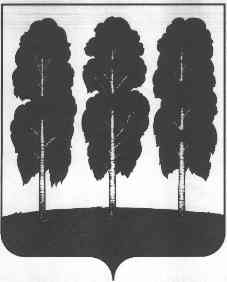 БЕРЕЗОВСКИЙ РАЙОНХанты-Мансийский автономный округ – ЮграАДМИНИСТРАЦИЯ БЕРЕЗОВСКОГО РАЙОНАКОМИТЕТ ПО ФИНАНСАМ ______________________________________________________________________628140, ул. Астраханцева, 54, пгт. Березово,							тел/факс 8(34674)-2-19-68Ханты-Мансийский автономный округ – Югра								2-17-52Тюменская область											2-24-44										             E-mail: komfin@berezovo.ru______________________________________________________________________ПРИКАЗот   05 апреля 2017 года								      №   16О методике прогнозирования поступлений по источникам финансирования дефицита бюджета Березовского района, главным администратором которых является Комитет по финансам администрации Березовского районаВ соответствии с пунктом 1 статьи 160.1 Бюджетного кодекса Российской Федерации, постановлением Правительства Российской Федерации от 26 мая 2016 года № 469 «Об общих требованиях к методике прогнозирования поступлений по источникам финансирования дефицита бюджета», приказываю:Утвердить Методику прогнозирования поступлений по источникам финансирования дефицита бюджета Березовского района, главным администратором которых является Комитет по финансам администрации Березовского района.Председатель Комитета по финансам                                                       С.В.УшароваПриложение к приказу Комитета по финансамадминистрации Березовского районаот 05 апреля 2017 года № 16Методика прогнозирования поступлений доходов в бюджет Березовского района, главным администратором которых является Комитет по финансам администрации Березовского района (далее – Методика).Настоящая Методика разработана в соответствии с общими требованиями к методике прогнозирования поступлений по источникам финансирования дефицита бюджета, утвержденными постановлением Правительства Российской Федерации от 26 мая 2016 года № 469, и определяет основные принципы  прогнозирования поступлений по источникам финансирования дефицита бюджета Березовского района по кодам классификации источников финансирования дефицита бюджета, закрепленным за Комитетом по финансам администрации Березовского района (далее – Комитет по финансам), в целях прогнозирования  поступлений по источникам финансирования дефицита бюджета района при формировании проекта бюджета Березовского района на очередной финансовый год и плановый период.Перечень поступлений по источникам финансирования дефицита бюджета Березовского района, в отношении которых главный администратор источников финансирования дефицита бюджета – Комитет по финансам выполняет бюджетные полномочия:Для расчета прогнозного объема поступлений по источникам финансирования дефицита бюджета Березовского района, указанных в пункте 1 настоящей Методики, применяется метод прямого счета.Расчет прогнозного объема поступлений осуществляется в следующем порядке:Получение кредитов от других бюджетов бюджетной системы Российской Федерации бюджетом муниципального района в валюте Российской Федерации по бюджетным кредитам, предоставленным:для осуществления досрочного завоза продукции (товаров) в связи с ограниченными сроками доставки в районы автономного округа;  для покрытия временного кассового разрыва, возникающего при исполнении бюджета муниципального района; для частичного покрытия дефицита бюджета; для покрытия расходов, связанных с ликвидацией стихийных бедствий и чрезвычайных ситуаций, иных целей, предусмотренных нормативными правовыми актами Правительства автономного округа,рассчитывается исходя из заключенных с Департаментом финансов Ханты-Мансийского автономного округа – Югры договоров о предоставлении бюджетных кредитов бюджету муниципального района для указанных целей и планируемых к заключению договоров о предоставлении бюджетных кредитов для указанных целей, решение о предоставлении которых принято Департаментом финансов Ханты-Мансийского автономного округа – Югры, по формуле:Пбк = ∑ДЗ1..n  + ∑ДП1..n, где:Пбк – прогнозное поступление кредитов от других бюджетов бюджетной системы Российской Федерации бюджетами муниципальных районов в валюте Российской Федерации;ДЗ1..n  - объем бюджетных кредитов по заключенным с Департаментом финансов договоров о предоставлении бюджетных кредитов бюджету муниципального района;ДП1..n – объем бюджетных кредитов по планируемым к заключению договоров о предоставлении бюджетных кредитов, решение о предоставлении которых принято Департаментом финансов Ханты-Мансийского автономного округа – Югры;n – количество заключенных и планируемых к заключению соглашений о предоставлении бюджетных кредитов бюджету муниципального района.Прогнозный объем поступлений кредитов от других бюджетов бюджетной системы Российской Федерации бюджетом муниципального района в валюте Российской Федерации на пополнение остатков средств на счетах местных бюджетов рассчитывается исходя из утвержденного решением о бюджете муниципального образования на текущий финансовый год объема доходов бюджета, за исключением субсидий, субвенций и иных межбюджетных трансфертов, имеющих целевое назначение, по формуле: Пкпо <  1/12(Д – МБТ), где:Пкпо – прогнозный объем поступления кредитов от других бюджетов бюджетной системы Российской Федерации бюджетом муниципального района в валюте Российской Федерации на пополнение остатков средств на счетах местных бюджетов;Д – доходы бюджета муниципального района;МБТ – субсидии, субвенции и иные межбюджетные трансферты, имеющие целевое назначение;1/12 – лимит на кредитные средства в соответствии с Порядком заключения и форме Договора о предоставлении бюджетного кредита на пополнение остатков средств на счетах бюджетов субъектов Российской Федерации (местных бюджетов), утвержденном приказом Министерства финансов Российской Федерации от 26 июля 2013 года № 74н.Прогнозный объем поступлений от возврата бюджетных кредитов, предоставленных юридическим лицам из бюджета муниципального района в валюте Российской Федерации по бюджетным кредитам, предоставленным для осуществления досрочного завоза продукции (товаров) в связи с ограниченными сроками доставки в районы автономного округа рассчитывается исходя из заключенных с юридическими лицами договоров о предоставлении бюджетных кредитов из бюджета муниципального района для указанных целей и планируемых объемах предоставления бюджетных кредитов из бюджета муниципального района для указанных целей с учетом коэффициента вероятности их погашения, по формуле:ВКдз = (∑ВЗДдз1..n  + ½ ПБКдз) х k, где:ВКдз – прогнозный объем поступлений от возврата бюджетных кредитов, предоставленных юридическим лицам для осуществления досрочного завоза продукции (товаров) в связи с ограниченными сроками доставки в районы автономного округа;ВЗДдз – планируемый возврат бюджетных кредитов по заключенным договорам о предоставлении бюджетных кредитов из бюджета муниципального района для осуществления досрочного завоза продукции (товаров) в связи с ограниченными сроками доставки в районы автономного округа;ПБКдз – планируемый объем предоставления бюджетных кредитов юридическим лицам для осуществления досрочного завоза продукции (товаров) в связи с ограниченными сроками доставки в районы автономного округа;n – количество заключенных договоров о предоставлении бюджетных кредитов из бюджета муниципального района для осуществления досрочного завоза продукции (товаров) в связи с ограниченными сроками доставки в районы автономного округа;k – коэффициент вероятности погашения бюджетных кредитов*.3.4. Прогнозный объем поступлений от возврата бюджетных кредитов, предоставленных другим бюджетам бюджетной системы Российской Федерации из бюджета муниципального района в валюте Российской Федерации по бюджетным кредитам, предоставленным для покрытия временных кассовых разрывов, возникающих при исполнении местных бюджетов; частичного покрытия дефицитов бюджетов; для покрытия расходов, связанных с ликвидацией стихийных бедствий и чрезвычайных ситуаций, рассчитывается исходя из заключенных с муниципальными образованиями Березовского района договоров о предоставлении бюджетных кредитов из бюджета муниципального района для указанных целей и планируемых объемах предоставления бюджетных кредитов из бюджета муниципального района для указанных целей с учетом коэффициента вероятности их погашения, по формуле:ВКкд= (∑ДЗкр1..n  + ∑ДЗдб1..n  +∑ДЗчс1..n  + ¼ БКкд) х k, где:ВКкд – прогнозный объем поступлений от возврата бюджетных кредитов, предоставленных муниципальным образованиям Березовского района для покрытия временных кассовых разрывов, возникающих при исполнении местных бюджетов, частичного покрытия дефицитов бюджетов, для покрытия расходов, связанных с ликвидацией стихийных бедствий и чрезвычайных ситуаций;ДЗкр – планируемый возврат бюджетных кредитов по заключенным договорам о предоставлении бюджетных кредитов из бюджета муниципального района для покрытия временных кассовых разрывов, возникающих при исполнении местных бюджетов;ДЗдб – планируемый возврат бюджетных кредитов по заключенным договорам о предоставлении бюджетных кредитов из бюджета муниципального района для частичного покрытия дефицитов бюджетов;ДЗчс – планируемый возврат бюджетных кредитов по заключенным договорам о предоставлении бюджетных кредитов из бюджета муниципального района для покрытия расходов, связанных с ликвидацией стихийных бедствий и чрезвычайных ситуаций;БКкд – планируемый объем предоставления бюджетных кредитов для покрытия временных кассовых разрывов, возникающих при исполнении местных бюджетов, частичного покрытия дефицитов бюджетов, для покрытия расходов, связанных с ликвидацией стихийных бедствий и чрезвычайных ситуаций;n – количество заключенных договоров о предоставлении бюджетных кредитов из бюджета муниципального района для покрытия временных кассовых разрывов, возникающих при исполнении местных бюджетов, частичного покрытия дефицитов бюджетов;k – коэффициент вероятности погашения бюджетных кредитов*.*Для целей расчета поступлений от возврата бюджетных кредитов, предоставленных из бюджета муниципального района юридическим лицам и муниципальным образованиям Березовского района, коэффициент вероятности погашения бюджетных кредитов (k) применяется 1.Коды бюджетной классификации источников финансирования дефицита бюджетаНаименование 050 01 03 01 00 05 0000 710 Получение кредитов от других бюджетов бюджетной системы Российской Федерации бюджетами муниципальных районов в валюте Российской Федерации050 01 06 05 01 05 0000 640Возврат бюджетных кредитов, предоставленных юридическим лицам из бюджетов муниципальных районов в валюте Российской Федерации050 01 06 05 02 05 0000 640Возврат бюджетных кредитов, предоставленных другим бюджетам бюджетной системы Российской Федерации из бюджетов муниципальных районов в валюте Российской Федерации